GIBLJVOSTRaztezne vaje:Vsako vajo držiš 20-30 sRaztezanje delaš do rahle bolečine in ko bolečina popusti povečas amplitudo gibanja( bolj raztegneš)Vaje delaš počasi brez hitenja, raztezaš počasi Pazi na dihanje;  mirno počasno globlje dihanjeGlava: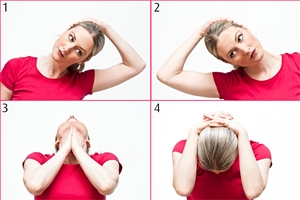 Roke:1.                                         2.                                          3.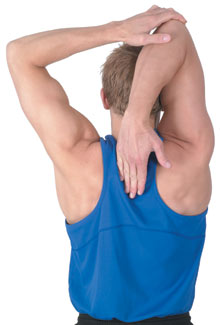 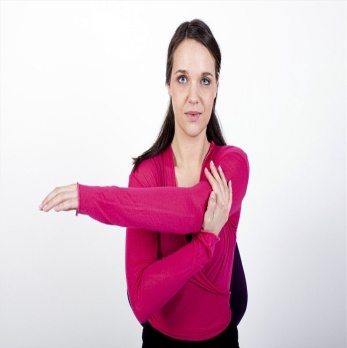 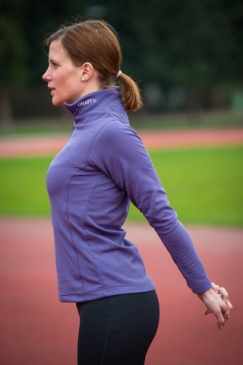 4.                             5. 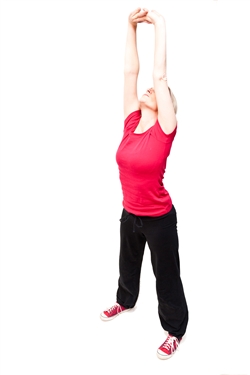 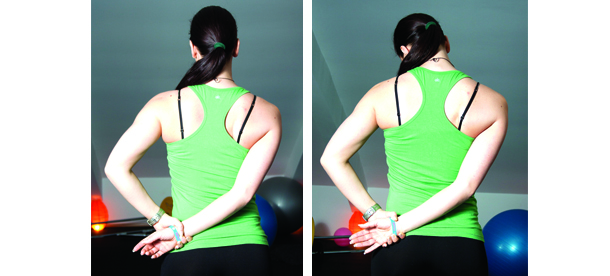 7.                                                  8. 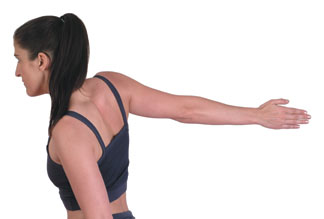 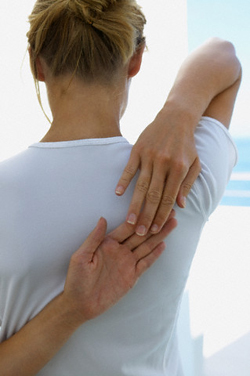 Trup:1.                              2.                                                 3.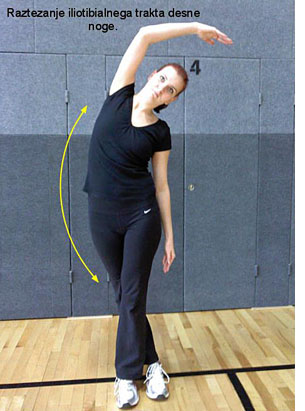 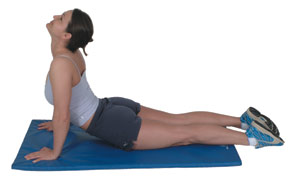 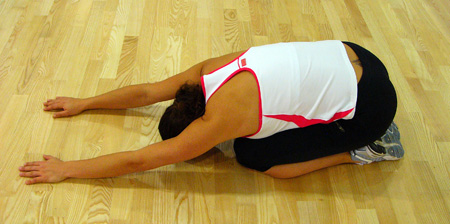 4.                                      5. 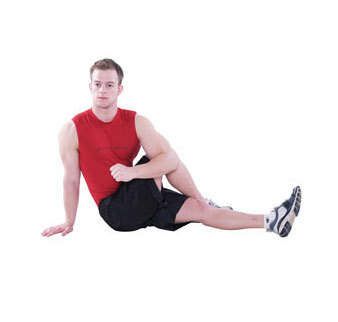 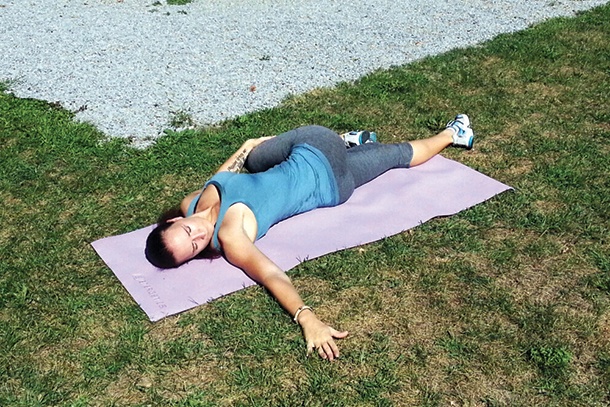 Noge:1. Globoki predklon       2. Predklon z ravnim hrbtom  3. Predklon sede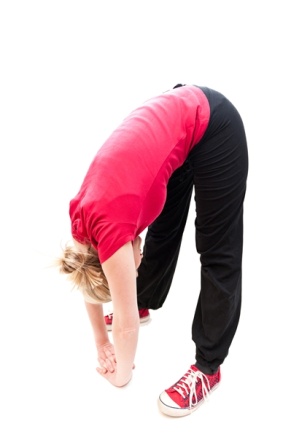 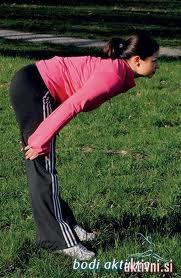 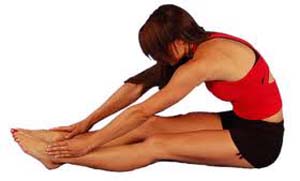 4. Predklon s pokrčeno nogo            5. Oviraški sed               6.Izpadni korak vstran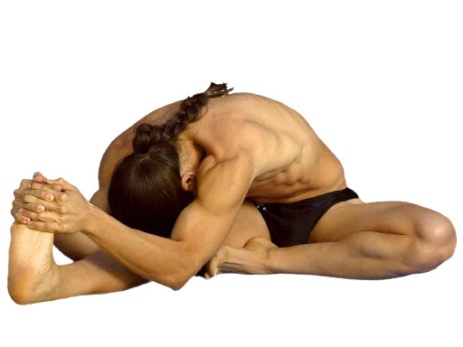 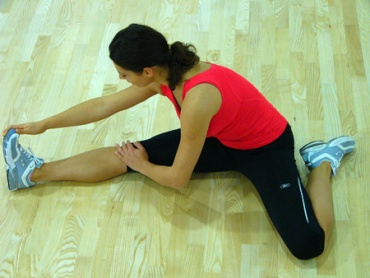 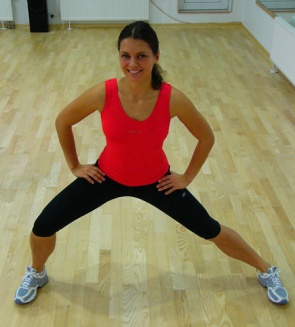 7. Izpadni korak vstran                                                                   8. Predklon na kolenu          Lažji                                          Težji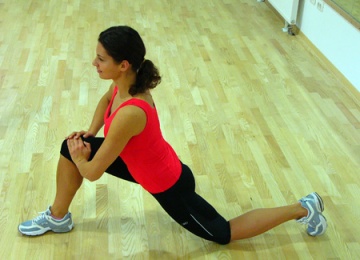 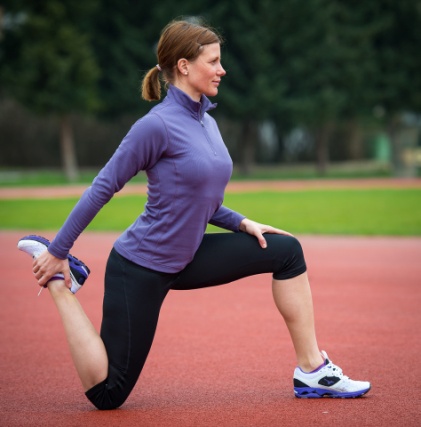 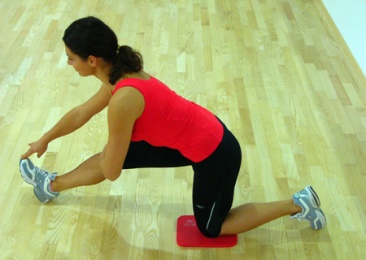 8. Raztezanje noge leže              9. Raztezanje pokrčene noge leže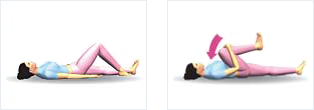 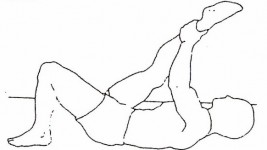 9. Raztezanje zadnjične mišice         10. 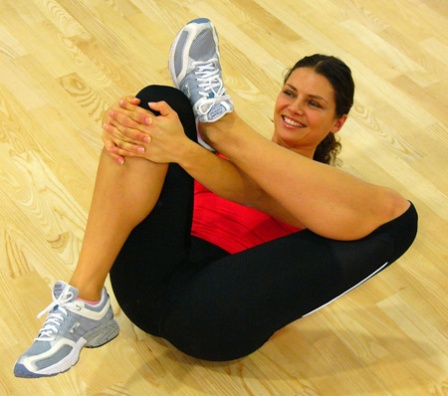 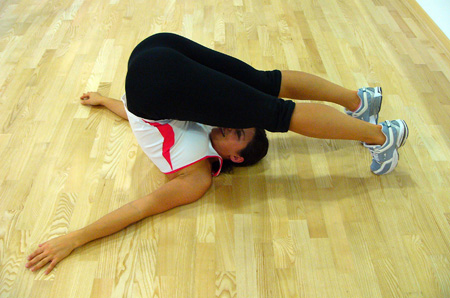 11.                                                                        12.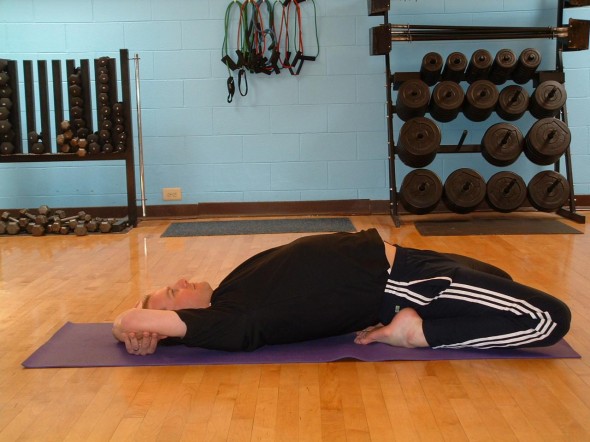 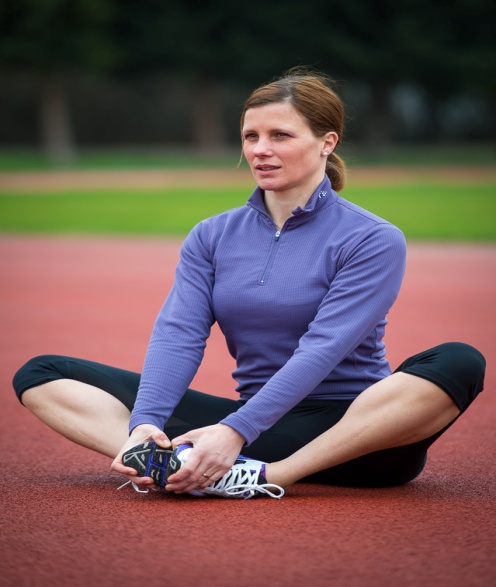 13.                                    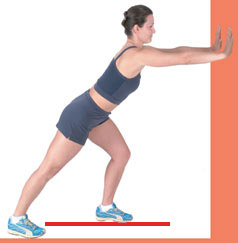 